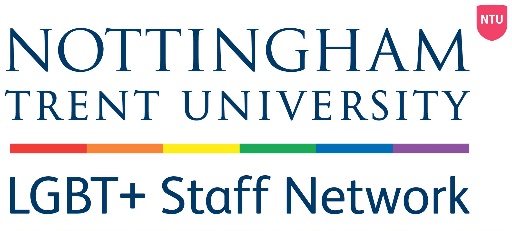 Terms of ReferenceNottingham Trent University values diversity, as part of their commitment to promoting equality, diversity and inclusion, the LGBT+ Staff Network has been created to ensure that this is upheld.PurposeThe name and definition of the Network is intended to create an inclusive, supportive and confidential space for all members who identify across the LGBT+ spectrum. We define LGBT+ as including individuals who self-identify as Lesbian, Gay, Bi, Trans, Non-Binary, Undecided/Questioning, Queer, Intersex or those who self-define as any other marginalised non-normative romantic/sexual orientation or gender identity (including but not limited to Asexual, Pansexual, Bigender, and Genderqueer), or who choose not to define their romantic/sexual orientation or gender identity. MembershipThe network is open to any staff who identify as LGBT+.The Network is currently coordinated and supported by the Equality, Diversity and Inclusion Team with a view to the Network to organically grow as a collective through self-selecting the Co-Chairs, and other roles within its Creative Team, from amongst its members and becoming self-managed. The Network will continue to work closely with the Equality, Diversity & Inclusion Team.Aims:Providing a safe space for all LGBT+ employees at Nottingham Trent UniversityIncreasing visibility of openly LGBT+ employees at Nottingham Trent University to foster greater inclusion within the wider communityCelebrate the achievements and contributions to the success of NTU by LGBT+ Staff members and raise the visibility of LGBT+ staff membersRaising awareness of sexual orientations and gender identities in the workplaceProviding strategic advice to the institution on the issues affecting LGBT+ individuals within the workplace and raising any key concerns that the network wishes to raisePromoting the Nottingham Trent University as an LGBT+ friendly institution and employerDevelop supportive and professional relationships with the wider local community and subsequent organisations within it